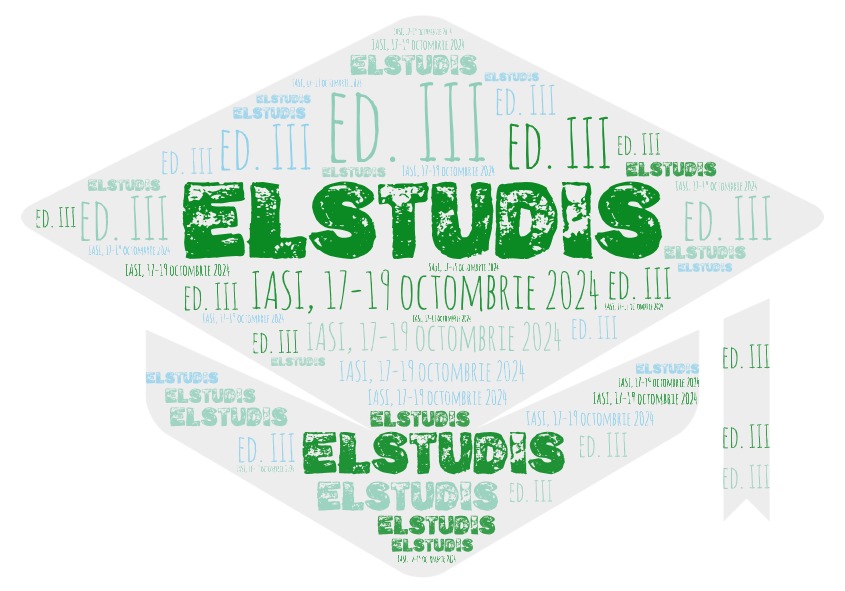 FORMULAR DE ÎNSCRIERECadru didactic coordonatorNume:...............................................................................................................................Prenume:.........................................................................................................................Facultatea:.......................................................................................................................Universitatea:..................................................................................................................Tel/Fax:.........................................E-mail:......................................................................Studentul(a)Nume:...............................................................................................................................Prenume:.........................................................................................................................Facultatea:.......................................................................................................................Universitatea:..................................................................................................................Tel/Fax:........................................E-mail:.......................................................................Titlul  lucrării:....................................................................................................................................................................................................................................................................................................................................................................................................  Secţiunea:.................................................................................................................................................................................................................................................................Formularul de înscriere se va trimite până la data de 17 mai 2024, la adresa de e-mail: elena.serea@academic.tuiasi.ro  Lucrările în forma finală, redactate conform cerințelor se trimit la adresa de email elena.serea@academic.tuiasi.ro  până la data de 20 iunie 2024.